Газета Каньгушанского сельского поселенияЕльниковского муниципального районаРеспублики МордовияВЕСТИ СЕЛАЯвляется официальным печатным изданием Каньгушанского сельского поселения Ельниковского муниципального района Республики МордовияИздается с ноября 2005 года« 22 » декабря 2023 года  № 60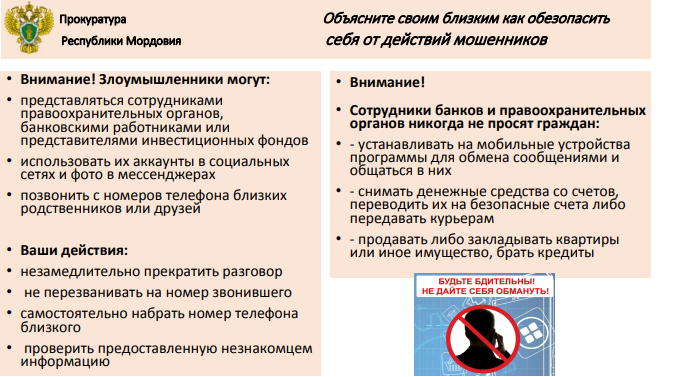 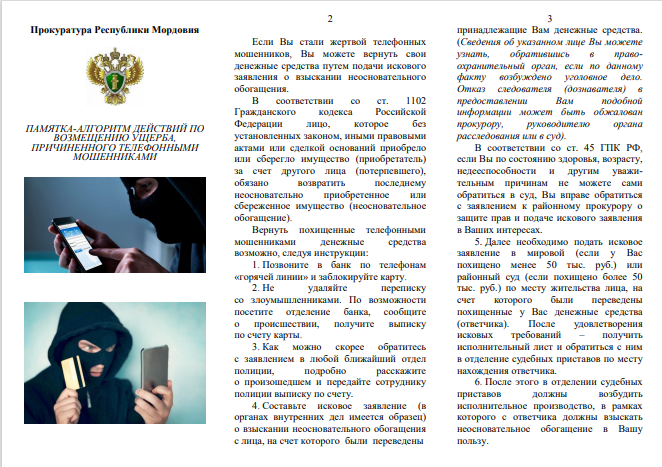 Учредитель: Совет депутатов Каньгушанского сельского поселения Ельниковского муниципального района Республики МордовияРедакция газеты: Администрация Каньгушанского сельского поселенияАдрес редакции: 431373, Республика Мордовия, Ельниковский район, с.Каньгуши, ул. Ленина, д. 10А, тел. 2-46-35.Главный редактор: глава Каньгушанского сельского поселения Макейкин А.Н.Выпуск газеты производится по мере необходимости. Распространение газеты производится на основании письменных заявлений, поданных в редакцию газеты.